Kurnool Rafi AhmedEDUCATIONAL QUALIFICATION :- Bachelor’s Degree In Commerce (B.Com) , Passed In The Year – 1994, From Veerasaiva College – Bellary ( INDIA ) Post Graduate Diploma In Business Management  (PG.DBM) , Passed In The Year – 1996, From Veerasaiva College - Bellary  ( INDIA )TECHNICAL QUALIFICATION :- Diploma In Computer Application , Passed In The Year – 1994, From St. Joseph’s Computer Institute -  Bellary Diploma In Advance Computer Technology, Passed In The Year–1997, From Bureau Of Data Processing Systems –  Bellary  Tally ERP 9 Accounting Software, Passed in The Year-2017, From Manipal Institute Of Computer Education – Bellary Experience of 5 years working in Quicken 2012 Accounting software SAP FICO ECC 6.00 functional training  - June-2017 SAP S/4 HANA 1709 Simple Finance functional training – Sept-2018PROFILE SUMMARY :-        16 years of experience in Accounting and Finance Planning and Reporting in Manufacturing, Group corporate office & Air Force         Technical support projects management.        A creative Accountant with a  distinction of reviewing, investigating, correcting errors and Inconsistencies in Financial entry’s.        Demonstrated excellence in ensuring compliance with applicable policies, contracts and regulations        Have expertise in streamlining the applicable business process and procedures and correspondence with bank and other entities.        Hands on experience in Bank and Petty Cash review and replenishment and weekly reconciliation and Travel Reimbursements.        Hands on experience in Accounts Payables, Supplier Reconciliation, Contract Payments, Lease payments, Issue cheques.                                         Attend to queries and impart knowledge of company policy and procedures to employees and outsiders to  keep up good         company  / employee / outsiders relation.AREAS OF EXPERTISE :-        Creating and Updating chart of Accounts        Initiate All online banking transaction & update management of funds received from customers and Prepare  weekly Bank & Cash         reconciliation report        Initiate schedule monthly statutory online bank payments ( GOSI ).        Process Accounts payable invoices by 3 way match and prepare wirie transfer request / Issue checks and supplier reconciliation.        Review and reconcile 4 Sites Petty  Cash A/c and keep track of operational advances.        Prepare monthly Accrual, Amortization and employee deduction list.        Monthly fund required request statement and Amortization and Accrual reports.        Legal lease and contract clause binding on the company.INDIA	 :	Quick Steps Trainers - Bengaluru   ( India )		Worked as “ SAP FICO Trainer ( ECC 6.00)”                                Since “ 01th May  – 2017  To Till Date “  15th Sept – 2018 “Nature Of WorkBANK AND CASH ACCOUNTSRecord daily collections of all branchesApply collected amount to the courses offered Provide monthly analysis of course offered progressDeposit daily branch collections in the bank twice a week.Monthly bank reconciliation report and tally the balanceCreate customized reports and charts using MS.Excel and MS.Access program.SAP ERP FUNCTIONAL TRAINING ECC 6.6Provide SAP FICO functional training.Provide basic accounting knowledge to understand ERP entries and setupTo demonstrate and setup configuration process to Chart Of Accounts, Account Groups, Global setting, A/P, A/R, AA, GL, Bank AccountsDemonstrate configuration step on how APP Program works and Linking House Bank to APP Program.Demonstrate configuration steps on how to setup of GST ( Purchase & Sales Invoice ) Demonstrate configuration steps on how asset accounting works and run periodic depreciation reports.Demonstrate GL reports generation and different options used.Demonstrate configuration steps on how to create DMEE Flat file for outgoing payments.Demonstrate configuration steps on how to create LSMW steps and upload excel data in ERP ECC systemDemonstrate configuration steps on how to create dunning reports for Customers.Demonstrate configuration steps on how to create Check log and use it for APP Program to pay vendors.Demonstrate configuration steps on setting up customized Financial statement version ( strucuture )Minimal overview on how to create reports in SAP Crystal 2016 reports using various databases.OVERSEAS :	DynCorp International LLC – Riyadh   ( Kingdom Of Saudi Arabia )		Worked as “ Senior Accountant For “ AWACS TSP & H-TSP Program (www.dyncorp.com )                                Since “ 08th August – 2011 To Till Date “  31th Oct – 2016 “Nature Of WorkBANK ACCOUNTSSupervise and Initiate Online banking transactionInitiate statutory payments monthly before due dateUse online government services for company  ( Visa, Iqama, Driving License, Exit / Reentry )Upload WPS file on Bank website and MOL websitePrepare fund requirement reportUpdate management of incoming receipts from customersWeekly bank reconciliation.CASH MANAGEMENT Supervise and Maintain Petty cash Imprest AccountCash payments and management as per company SOP.Review and replenish 4 site petty cashMaintain minimum balance and plan requirement for future paymentsWeekly cash count report and reconciliationPrepare and review necessary documents for cash payments.ACCOUNTS PAYABLESReview invoices received with 3 way match and process it for paymentReview Lease / Contract invoices before initiating payments.Prepare W/T or Payment request documents for processing it for payments.Review invoices for local purchase to abide by company policy.Issue checks to suppliers  or make online payments as per terms of payments.Provide new supplier with vendor packets as per company policyKeep track sheet of outstanding invoices with reasonsQuarterly supplier reconciliationFINANCE Update Chart Of Accounts and getting charge code for new costPrepare and implement new Internal finance control and procedures.Supervise and review employees travel advances and reimbursement as per company policyPrepare monthly Accruals, Operational Advance and Amortization reportSupervise and control lease contracts avoiding unnecessary cost to the company.Tracking of Employee salary and housing advances and prepare monthly deduction list.Review and process employee reimbursements ( Mobilization, HHG ) as per Company PolicyReviewing and process Lease vehicle monthly payments after reconciliation of vehiclesReview eligibility for paying retention and continuation bonusAccounts Receivables aging reports.PAYROLLUpload WPS / Payroll file on onlining Bank websiteReconciliation of Payroll register with Bank transfer statementEnsure sufficient funds are available in Bank A/c before payrollFollow up on unpaid employees salary and the reason.MEDICAL INSURANCEReview Medical insurance invoice in detailTo keep track of monthly additions and deletion Review and reconcile the supplementary supplier invoice with our track sheet.BANK ACCOUNTS :- Have been maintaining and initiating all bank online transaction for employee / Payroll payments, supplier payments, SADAD / Iqama / DL payments / Visa / SAGIA / CR, Telephone / Mobile / Internet payments & Monthly GOSI payments. Maintaining 5 different bank A/c and reconciling the said A/c every week.Uploading GPS file in SAMBA bank website before payroll process and downloading the WPS file after payment.Have designed and developed customized program for Petty cash Accounting & Tracking & Printing CDV & CRVNature Of Work :- FINANCE Maintaining and updating chart of Accounts, Providing correct charge code to new costTracking of Employee salary and housing advances and prepare monthly deduction list.Review and process employee reimbursements ( Mobilization, HHG ) as per Company PolicyReviewing and process Lease vehicle monthly payments after reconciliation of vehiclesACCOUNTS PAYABLESPrepare purchase request and get approvals and create POReview purchase invoices against PO and process it for paymentReview and Process lease payments against contract / agreementMonthly supplier reconciliationPETTY CASH RECONCILIATION Monthly review and reconcile Petty Cash for 5 Project SitesReplenishment of Petty Cash after reconciling petty cashRaise queries and get clarification for expense for non approval or against company policyEMPLOYEE REIMBURSEMENTSProcess Mobilization, TDY and other reimbursement payments to employeesOTHERS :- Prepare Payment Request, Purchase requestReview of Project Invoices for each Work Order received.Review and cross checking of Work Order Invoice amount.Reconciliation of Project Account Invoices after the GO is closed.Review and Accounting of Debit Notes issued for penalizing work not finished in timely manner.Reconcile supplier A/c and Monthly Amortization report.Have designed and developed customized program for Petty cash Accounting & Tracking & Printing of PRWorked On “ Tally Financial Accounting Systems “Nature Of Work : ACCOUNTS PAYABLES  Maintaining Of Purchase RegisterPayments To Suppliers, Preparation of Debit / Credit Notes to SuppliersIssue of Cheques to Local Suppliers Reconciliation of Supplier Accounts MonthlyPreparation of Supplier Balance Statement Monthly, Correspondence with Suppliers.  CONCTRACTORSWeekly Payments to Contractors based on ProductionPreparation Of Monthly Contractors BillMaking statutory deduction from monthly bills before paymentsHO PETTY CASH   Preparation of Journal Vouchers for HO Cash Receipts / PaymentsReconciliation / Tallying of Balance with HO Cash SheetEMPLOYEES REIMBURSEMENTS  Tracking / Reimbursing of Employees Medical Reimbursements as per eligibility Preparation of Monthly employees Deductions and Travel ReimbursementSTORES   :-	Tallying Of Raw Material receipts with Stores receiptsSpecial Assignment :- 	Preparing MIS reports as desired by Manager / ManagementNature Of Work : ACCOUNTS PAYABLESGet quote from Supplier as  per request from Group unitPrepare PO after approval from Group IT ManagerArrange for delivery to requested site and process invoice for paymentReconciliation of supplier A/cA/R AGING REPORT To get Monthly aging report from Business UnitsPrepare monthly Group A/R Aging report for the monthBANK OD REPORT To get data from Investment department for new short term loans taken during the weekly Prepare weekly Group Bank reportMONTHLY / ANNUAL COST ALLOCATION Prepare monthly / Annual cost Allocation statement for providing internet Prepare monthly / Annual cost Allocation statement for Software and ERP LicensesTRAVEL ARRANGEMENT AND REIMBURSEMENTS Arrange Air ticket for technical employees for travel to site Prepare TA reimbursement to employee and get required approvalsOTHERS :-  Customized reports as per Management using Excel and MS.Access database and reports. REPORTS :- 	1. Submit weekly Bank Report				2. Submit Monthly Aging Report			3. Financial Variations Report				4. Reports as requested by Top Management			5. Monthly Unit cost Allocation statement report		6. Monthly Purchase Reports					Additional Experience :- Very good in using M.S. Access software for creating queries for building up complicated reports and graphical statements, forms and reports, designing user parameter forms, Designing complicated and attractive forms and cross tab reports, Designing and building up good forms and reports for available data as desired by the top management, Supplier / Unit purchase comparison monthly form and reports and bar/ line chart graphical reports for Analysis data.INDIA :- M/S Nava Karnataka Steels Limited –               Worked As “ Senior Accounts Assistant “	    Since “ 1st June – 1994  To  25th September – 2001Worked On customized “ Financial Accounting Systems “ Package Developed In Oracle – 7.1Nature Of Work : ACCCOUNTS PAYABLESReview all invoices with PO, Prepare payment adviseEnter invoices in Purchase registerMonthly Tallying of StockPrepare check for local suppliersPreparation of Debit / Credit note for Invoice and PO differenceMonthly supplier Account reconciliationCONTRACTORS LEDGER Weekly payments based on productionPrepare monthly invoice with statutory deductionTracking of advances paid to ContractorsReconciliation of Contractors AccountHO PETTY CASH Monthly accounting and reconcile HO Petty Cash A/c  EMPLOYEE ADVANCE AND REIMBURSEMENTS Tracking of Travelling , Salary & Housing Advance Prepare monthly salary & housing deduction listMedical reimbursement as per eligibilityTALLY MONTHLY STOCK WITH STORES :- Tally Raw material stock with Stores StockTALLYING OF TRIAL BALANCE WITH GL ACCOUNTS :-  Tally sundry creditors A/c, Contractors A/c, HO Petty Cash A/c balances with Trial balancePERSONAL DETAILS :- Date Of Birth			:	23th September, 1971Home Of Record			: 	S/o K.M. Yusuff				    	D.No.63, W.No. XXII				   	Ex-Serviceman Colony, Cowl Bazaar					B A L L A R I – 583 102  [ Karnataka State ]				  	Tel.No. +91 - 95 915 09362 Present Address			:	Ballari – KarnatakaSOFTWARE / DATABASE / REPORTS / OFFICE SYSTEMS / PACKAGES KNOWN :-SOFTWARE			 :- Oracle – 7.1 / Developer’s–2000 ( 4.5) , Oracle – 8(i) / Developer’s–2000 (6(i)) ,      Forms – 4.5 , Reports – 2.5, SQL – 3.1 , Forms – 6(i) , Reports – 3 , Oracle – 8(i),      MS.Access – 2000 / 2003 ( Tables, Forms, Queries, Reports, Export – Import Of Data )DATABASE			 :- Oracle SQL Release 8.1.7.4.1 And MS. Access Database – 2000 / 2003REPORTING SOFTWARES		 :- Oracle Reports (2.5) And (3.0), M.S.Access Reports, SAP Crystal reports 2016OFFICE SYSTEMS			 :- MS.Word, Excel, Power Point, MS.Access, Internet BrowsingERP				 :-  SAP FI / CO ECC 6.0 Functional 				 :-  SAP S/4 HANA Simple Finance ACCOUNTING PACKAGE		 :- Tally – 9.0 ERP & 7.2 , Quicken Financial Package – 2013 OTHER DETAILS :-Passport Number		:	K – 7961226Date Of Issue / Expiry		:	August 07, 2012 / August 06, 2022Present / Expected Salary		: 	NegotiableContact Numbers		: 	Residence : 0091 – 95 915 09362						    0091 – 98 8625 7322 Social Media			:	https://www.linkedin.com/in/kurnoolahmed2309SKYPE				:	rafi_ahmed12@hotmail.comReferences			:	1. Abdulaziz Ali Al-Ghamdi					    Program Manager – Dyncorp International LLC					    Mob. +966 56723 7702 					    Email. Abdulaziz.alghamdi@dyn-intl.com					2. Gaffar  Aleem					    Senior Accountant – Advance Electronics Company Ltd					    Mob. +966 50971 9882					    Aaleem786@hotmail.com					3. B. Sreeramulu					    HR Supervisor – Nava Karnataka Steels Ltd					    Mob. +91 97405 64266Date 	: 20/05/2019Place	: BALLARI – KARNATAKA ( INDIA )						Kurnool Rafi Ahmed                                                                                                           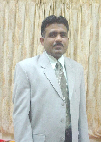 